SATURDAY  APRIL 25         8:00 PM
MINNEAPOLIS GUITAR QUARTET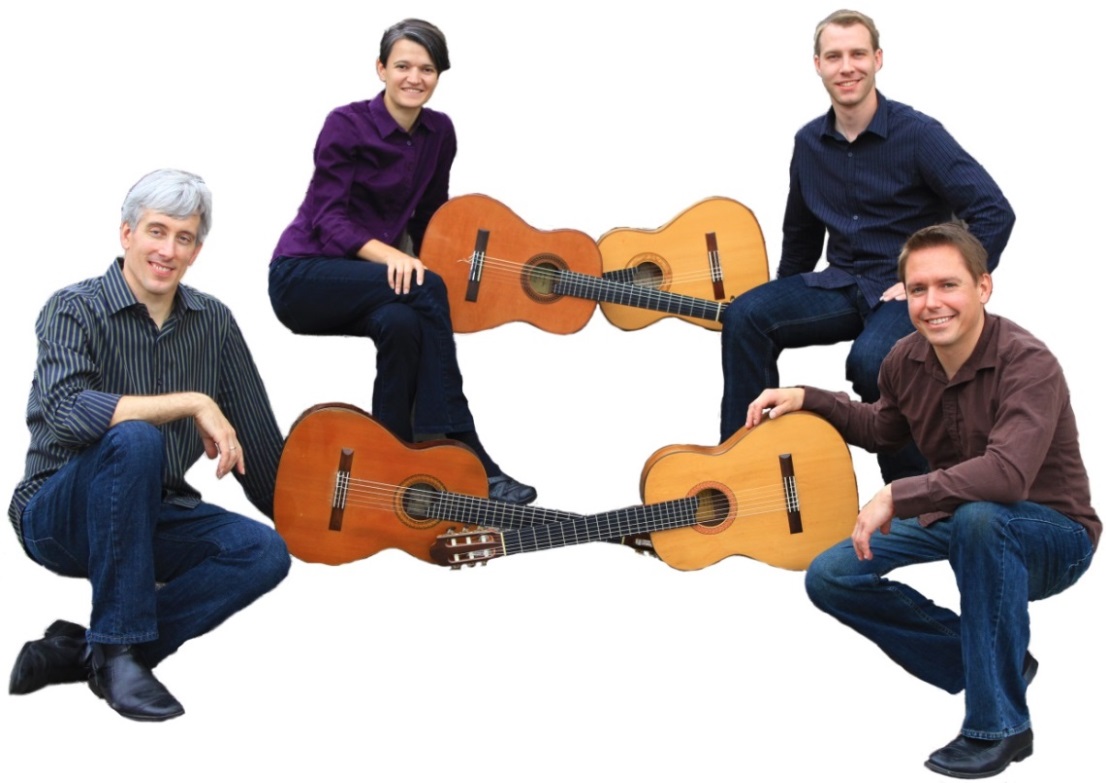 
A strong and adventurous ensemble
Featuring works by Bach, Rodrigo, Piazzolla and recent pieces by David Crittenden, Maja Radovanlija and Ben Abrahamson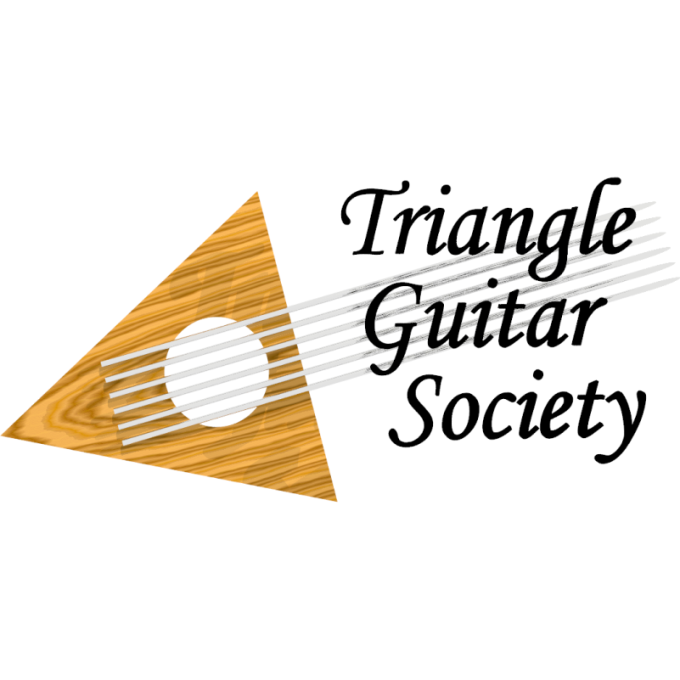 $20 & $15 TGS members at the door or tickets@triangleguitar.org   Carrboro Century Center
   100 North Greensboro St
   Carrboro  NC   www.triangleguitar.orgSATURDAY  APRIL 25         8:00 PM